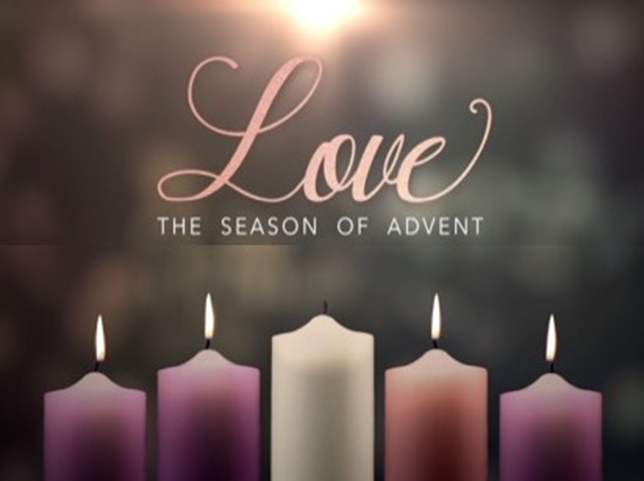 FIRST PRESBYTERIAN CHURCH208 MacLean St., New Glasgow, NS902-752-5691First.church@ns.aliantzinc.caReverend Andrew MacDonald902-331-0322yick96@hotmail.comDecember 24th, 2023Fourth Sunday In AdventLOVETHE APPROACH**PLEASE RISE**MUSICAL PRELUDEWELCOME AND ANNOUNCEMENTS**MUSICAL INTROIT - #109  "All Earth is Waiting" vs 4 CALL TO WORSHIP**HYMN #121 – “Long ago, prophets knew” vs. 1,2,4  PRAYERS OF APPROACH AND LORD’S PRAYERASSURANCE OF PARDONPASSING THE PEACELIGHTING THE ADVENT CANDLE: 	LoveBrent MacQuarrie and Sara Fullerton**HYMN:  #119 “Hope is A Star”  Vs. 4CHILDREN’S TIMEPRAYER OF ILLUMINATIONFIRST LESSON: 		2 Samuel 7:1-11,16EPISTLE LESSON:   	Romans 16:25-27RESPONSIVE PSALM:	Psalm 89:1-4, 20-26	**GLORIA PATRI  GOSPEL LESSON:  	Luke 1:26-38ANTHEM – “Christmas Medley”  SERMON: “LOVE!”**REAFFIRMATION OF FAITH—APOSTLES CREED**HYMN: #138 - “While Shepherds watched” vs. 1,3,4,6OFFERTORY**DOXOLOGYOFFERTORY PRAYERPRAYERS OF THE PEOPLE**HYMN: #156 - “The angel Gabriel from heaven” vs. 1,2,3,4**BENEDICTION**CORAL RESPONSE:  THREEFOLD AMEN**RECESSIONAL   * * * * * * * * * * * * *Minister:     	Rev. Andrew MacDonald (c) 902-331-0322Organist:   	 Clare GrievesOffice hours:	Tues. to Fri. – 10 -1pmRev. MacDonald office hours -Tues. to Thurs. 10-2 or by appointmentMission Statement: But he’s already made it plain how to live, what to do, what God is looking for in men and women.  It’s quite simple.  Do what is fair and just to your neighbor, be compassionate and loyal in your love, and don’t take yourself too seriously – take God seriously.        Micah 6: 8-The MessageApostles CreedI believe in God, the Father Almighty, maker of Heaven and earth; and in Jesus Christ, His only Son, Our Lord, who was conceived by the Holy Ghost, born of the Virgin Mary,
suffered under Pontius Pilate, was crucified, died, and was buried.  He descended into Hell.   On the third day He arose again from the dead; He ascended into Heaven, and sits
at the right hand of God, the Father Almighty; from thence He shall come to judge the quick and the dead.
I believe in the Holy Ghost, the holy Catholic Church,
the communion of saints, the forgiveness of sins, the resurrection of the body, and the life everlasting. Amen.The Lord’s PrayerOur Father which art in heaven, hallowed be thy name.Thy kingdom come, thy will be done in earth,as it is in heaven.Give us this day our daily bread.And forgive us our debts, as we forgive our debtors.And lead us not into temptation, but deliver us from evil:For thine is the kingdom, and the power, and the glory,forever. Amen.Gloria PatriGlory be to the Father, and to the Son, and to the Holy Ghost. As it was in the beginning, is now and ever shall be, world without end. Amen, amen.DoxologyPraise God from whom all blessings flow. Praise Him all creatures here below. Praise Him above Ye Heavenly Host. Praise Father, Son, and Holy Ghost. Amen.